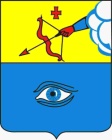 ПОСТАНОВЛЕНИЕ__05.05.2023__                                                                                           № __25/7__ г. ГлазовО временном ограничении движения транспортных средств по автомобильным дорогам местного значения города Глазова в день празднования  Дня Победы в Великой Отечественной войне 1941-1945 годов в городе Глазове в 2023 году               В соответствии с Федеральным законом от 10.12.1995 № 196-ФЗ «О безопасности дорожного движения», Федеральным законом от 08.11.2007 № 257-ФЗ «Об автомобильных дорогах и о дорожной деятельности в Российской Федерации и о внесении изменений в отдельные законодательные акты Российской Федерации», Постановлением Правительства Удмуртской Республики от 12.03.2012 № 90 «Об утверждении порядка осуществления временных ограничений или прекращения движения транспортных средств по автомобильным дорогам регионального или межмуниципального, местного значения в Удмуртской Республике», Постановлением Администрации города Глазова от 14.04.2023 № 29/7 «О праздновании Дня Победы в Великой Отечественной войне 1941-1945 годов в городе Глазове в 2023 году», в целях обеспечения безопасности дорожного движения во время празднования Дня ПобедыП О С Т А Н О В Л Я Ю:Ввести временное ограничение движения транспортных средств во время  празднования Дня Победы в Великой Отечественной войне 1941-1945 годов в городе Глазове в 2023 году путем прекращения движения на следующих участках автомобильных дорог местного значения города Глазова: 09.05.2023 – с 10:00 до 15:00- пл. Свободы (от ул. Чепецкая до ул. Толстого);- ул. Кирова (от ул. Короленко до пл. Свободы);- мост через р. Чепца;- ул. Сибирская (от пл. Свободы до ул. Первомайская);- ул. Революции (от пл. Свободы до ул. Первомайская);- ул. М.Гвардии (от пл. Свободы до ул. Первомайская).           2. Организации, осуществляющей содержание автомобильных дорог  общего пользования местного значения в 2023 году, муниципальному унитарному предприятию «Жилищно-коммунальное управление» муниципального образования «Город Глазов» обеспечить временное ограничение движения транспортных средств в соответствии со схемой организации дорожного движения на период проведения праздничных мероприятий.3. Рекомендовать МО МВД России «Глазовский» осуществлять контроль за временным ограничением движения транспортных средств на участках улиц, указанных в пункте №1 настоящего постановления.4. Рекомендовать пользователям автомобильных дорог, указанных в пункте № 1 настоящего постановления, осуществлять объезд по улицам: Толстого, К.Маркса, Сибирская, Сулимова, Пряженникова, Советская. 5. Контроль за выполнением настоящего постановления возложить на начальника управления жилищно-коммунального хозяйства, наделенного правами юридического лица, Администрации города Глазова.  6. Настоящее постановление подлежит официальному опубликованию.Администрация муниципального образования «Город Глазов» (Администрация города Глазова) «Глазкар» муниципал кылдытэтлэн Администрациез(Глазкарлэн Администрациез)Глава города ГлазоваС.Н. Коновалов